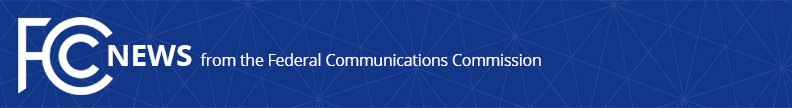 Media Contact: Kate Black 202-418-2400Kate.Black@fcc.govFor Immediate ReleaseFCC COMMISSIONER JESSICA ROSENWORCEL STATEMENT ON NET NEUTRALITY WASHINGTON, D.C. March 6, 2019“The FCC was on the wrong side of the law, the wrong side of history, and the wrong side of the American public when it rolled back net neutrality.  The FCC’s deeply unpopular decision is being challenged in the courts, in statehouses, and in Congress.  I applaud the effort announced today to reinstate open internet rules at the FCC.  I’ll keep raising a ruckus to support net neutrality and I’m glad so many others are too.”###
Office of Commissioner Jessica Rosenworcel: (202) 418-2400Twitter: @JRosenworcelwww.fcc.gov/leadership/jessica-rosenworcelThis is an unofficial announcement of Commission action.  Release of the full text of a Commission order constitutes official action.  See MCI v. FCC, 515 F.2d 385 (D.C. Cir. 1974).